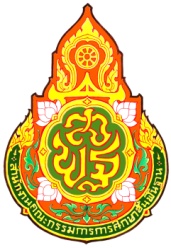 บทอ่านเอาเรื่อง ตามแนว PISA ชั้น ป.๑-๓  (กลุ่มสาระการเรียนรู้ภาษาไทย)ในการแข่งขันงานศิลปหัตถกรรมนักเรียน ครั้งที่ ๖๖ ปีการศึกษา ๒๕๕๙๗ พฤศจิกายน ๒๕๕๙  ณ โรงเรียนอนุบาลห้วยสัก สพป.เชียงราย เขต ๑เวลาทำข้อสอบ ๐๙.๐๐ – ๑๐.๓๐ น.คำชื้แจง๑. เวลาทำข้อสอบ ๑.๓๐ ชั่วโมง๒. คะแนนเต็ม ๑๐๐ คะแนน๓. ข้อสอบทั้งแบบตัวเลือก  แบบถูก-ผิด  แบบตอบสั้นๆ และแบบอธิบายพร้อมให้เหตุผลคำถามให้ครบทุกข้อ ๔. วิธีการตอบคำถาม มี ๔ ลักษณะ ดังนี้๔.๑ คำถามข้อที่มีคำตอบให้เลือก ให้นักเรียนทำเครื่องหมาย 	  ล้อมรอบตัวเลขที่อยู่หน้าคำตอบ      ที่นักเรียนเห็นว่าเป็นคำตอบที่ถูกต้อง๔.๒ คำถามที่มีที่ว่างให้เขียนคำตอบสั้นๆ  ขอให้นักเรียนเขียนคำตอบในที่ว่างนั้นด้วยลายมืออ่านง่าย       สวยงาม ชัดเจน และสะอาด๔.๓ คำถามที่ให้นักเรียนเขียนอธิบาย และให้เหตุผลประกอบ ให้นักเรียนเขียนด้วยลายมืออ่านง่าย       สวยงาม ชัดเจน และสะอาด๔.๔ คำถามที่มีคำตอบถูกได้หลายคำตอบ ให้นักเรียนเขียนคำตอบด้วยการแสดงความคิดเห็นอย่าง      สมเหตุสมผลอ่านนิทานต่อไปนี้แล้วตอบคำถามข้อ ๑-๘ (๑๒ คะแนน)ดูภาพประกอบคำอธิบายต่อไปนี้ แล้วตอบคำถามที่ ๙-๑๑ (๑๖ คะแนน)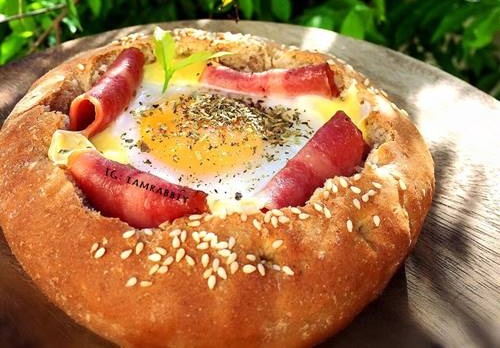 คำถามที่ ๙ ให้นักเรียนเขียนชื่อส่วนประกอบอาหารตามหมายเลขที่กำหนดให้ (๕ คะแนน)คำถามที่ ๑๐ ให้นักเรียนขีดเส้นโยง อาหาร กับ หมู่ของอาหาร ให้ถูกต้อง ( ๕ คะแนน)	   ข้าว  			 เกลือแร่			น้ำมันพืช   		 เกลือแร่	   ผัก			 โปรตีน			ถั่วลิสง	    		 โปรตีน	   ไข่			 คาร์โบไฮเดรต		ผลไม้	    		 ไขมัน           น้ำปลา 		 วิตามิน			น้ำตาล	    		 คาร์โบไฮเดรต	 นมสด   		 				ปลา	    อ่านข้อมูลต่อไปนี้แล้วตอบคำถามที่ ๑๑ 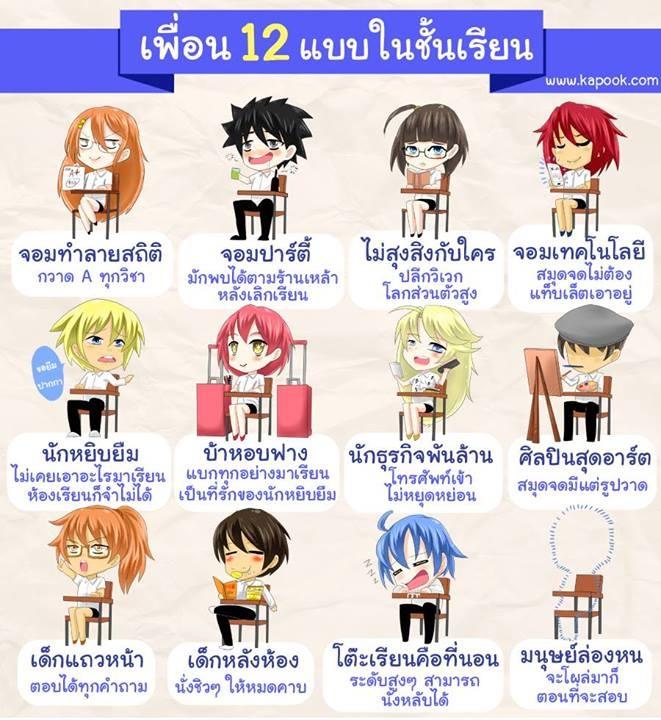 คำถามที่ ๑๑ ให้นักเรียนจัดกลุ่มเพื่อน ๑๒ แบบออกเป็นกลุ่ม พร้อมตั้งชื่อแต่ละกลุ่มด้วย (๑๒ คะแนน)...................................................................................................................................................................................................................... พิจารณาภายในกลุ่ม ที่สอดคล้องกับเหตุผลที่นักเรียนใช้แบ่งกลุ่ม.....................................................  ................... จัดแบบเพื่อนได้สอดคล้องกับชื่อกลุ่ม แบบละ คะแนน ๑ คะแนน .......................................................................................................................................................................................................................................................................................................................................................................................................................................................................................................................................................................................................................................................................................................................................................................................................................................................................................................................................................................................................................................................................................................................................................................................................................................................................................................................................................................................................................................................................................................................................................................................................................................................................................................................................................................................................................................................................................................................................................................................อ่านข้อมูลในภาพนี้ แล้วตอบคำถามที่ ๑๒ (๑๖ คะแนน)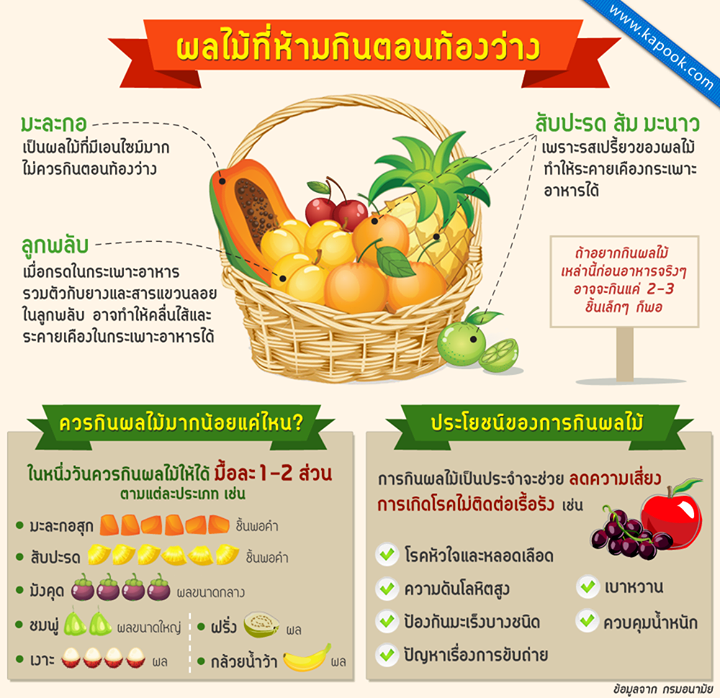 คำถามที่ ๑๒ (ข้อละ ๒ คะแนน)	ข้อความต่อไปนี้ มีทั้งที่เป็นจริง และไม่เป็นจริงหากข้อความนั้น เป็นจริง 	เขียนเครื่องหมาย X ในช่อง “ใช่” 	หากข้อความนั้น ไม่เป็นจริง  เขียนเครื่องหมาย X ในช่อง “ไม่ใช่” อ่านถ้อยคำต่อไปนี้ แล้วตอบคำถามที่ ๑๓ คำถามที่ ๑๓ (๑๗ คะแนน)อ่านแผนที่ต่อไปนี้ แล้วตอบคำถามที่ ๑๔ แผนที่แสดงเส้นทางไปภูชี้ฟ้า อำเภอเทิง จังหวัดเชียงราย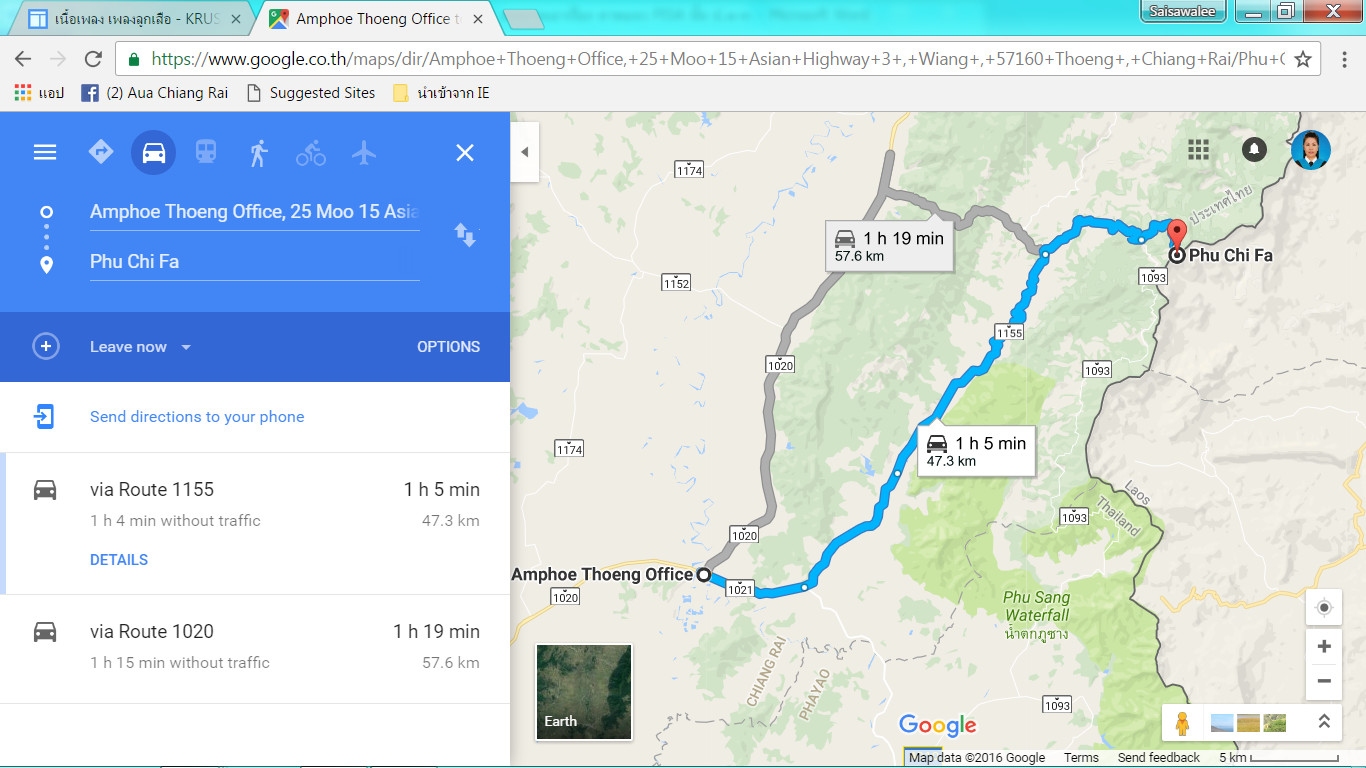 คำถามที่ ๑๔  (๑๐ คะแนน)	๑๔.๑  แผนที่เส้นทางนี้ เริ่มต้นที่ใด และไปสิ้นสุดที่ใด (๒ คะแนน)........................... เริ่มต้นที่ ที่ว่าการอำเภอเทิง และ ไปสิ้นสุดที่ ภูชี้ฟ้า ..........................................................................	๑๔.๒ แผนที่นี้แสดงการเดินทางโดยวิธีใด และแสดงกี่เส้นทาง  (๒ คะแนน).......................... แสดงการเดินทางโดยรถยนต์..................................................................... ........................... และแสดง ๒ เส้นทาง คือ ทางสีเทา และทางสีฟ้า ...................................................................	๑๔.๓ จงอธิบายระยะเวลาในการเดินทาง และระยะทางของเส้นทางในแผนที่ (๖ คะแนน)............... เส้นทางสีฟ้าใช้ระยะเวลาในการเดินทาง ๑ ชั่วโมง ๕ นาที (1 h 5 min) ระยะทาง ๔๗.๓ กม./km...............  เส้นทางสีเทาใช้ระยะเวลาในการเดินทาง ๑ ชั่วโมง ๑๙ นาที่ (1 h 19 min) ระยะทาง ๕๗.๖ กม./km................................................................................................................................................................................................................................................................................................................................................................................... ........................................................................................................................................................................................................................................................................................................................................................................................................................................................................................................................................................................... ..................................................................................................................................................................................................................................................................................................................................................................................อ่านแผนที่ต่อไปนี้ แล้วตอบคำถามที่ ๑๕-๑๖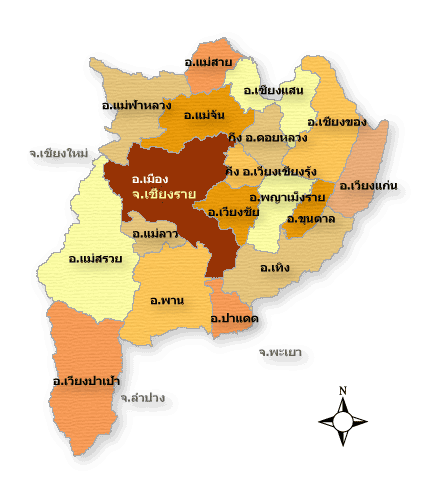 คำถามที่ ๑๕ (๑๐ คะแนน)๑๕.๑ ภาพนี้เป็นแผนที่ของจังหวัดใด และมีกี่อำเภอ (๒ คะแนน)...................... เป็นภาพแผนที่ของจังหวัดเชียงราย  มี ๑๘ อำเภอ  ............................................................................ ......................................................................................................................................................................................... 	๑๕.๒ จงบอกชื่ออำเภอที่อยู่ทิศเหนือ ทิศใต้ ทิศตะวันตก และทิศตะวันออก และแต่ละทิศมีอาณาเขตติดต่อกับที่ใดบ้าง (๘ คะแนน) 		ทิศเหนือ คือ อำเภอแม่สาย ติดกับ	 ประเทศเมียนมาร์		ทิศใต้ คือ อำเภอเวียงป่าเป้า ติดกับ จังหวัดลำปาง		ทิศตะวันออก คือ อำเภอเวียงแก่น ติดกับ ประเทศลาว		ทิศตะวันตก คือ อำเภอแม่สรวย ติดกับ จังหวัดเชียงใหม่อ่านแผนภูมิแท่งต่อไปนี้ แล้วตอบคำถามที่ ๑๖ 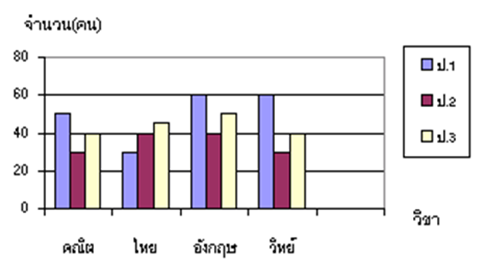 คำถามที่ ๑๖ (๑๗ คะแนน)	๑๖.๑ แผนภูมินี้ ตั้งชื่อแผนภูมิได้ว่าอย่างไร (๒ คะแนน) ข้อมูลนักเรียนแต่ละชั้นแทนด้วยสีใด ( ๓ คะแนน)        ชื่อแผนภูมินี้ คือ ............... แผนภูมิแท่งแสดงจำนวนนักเรียนชั้น ป.๑-๓ ที่เรียนวิชาต่างๆ         แต่ละชั้นแทนด้วยสีต่อไปนี้....... ป.๑ แทนด้วย สีฟ้า  ............................................................................................................................................ป.๒ แทนด้วย สีม่วงแดง (แดง / ม่วง) ..................................... ...........................................................................ป.๓ แทนด้วย สีครีม (เหลือง /เนื้อ/ขาว) ........................................... รวมคะแนนที่ได้ชื่อ-นามสกุล                                                             ชั้น ................... เลขที่นั่งสอบ ................โรงเรียน                                                                     กลุ่มโรงเรียน ......................................พังพอนเลี้ยงลูกนิทานเก่า เล่ามา เมื่อคราก่อนมีพังพอน ตัวเขื่อง เชื่องนักหนา สองผัวเมีย เขาเลี้ยง เคียงลูกยา ทุกครั้งพา ไปไหน ใจเบิกบาน          เขาทำไร่ ไถนา คราเก็บเกี่ยว          ลูกคนเดียว ปล่อยไว้ อยู่ในบ้าน          พังพอนเฝ้า คอยดู อยู่นอกชาน          ใครรุกราน มิให้ เข้าใกล้กายพอนายมา ขากลับ รับอาหารดูเบิกบาน สุขสม อารมณ์หมายทั้งสองคน หมดห่วง เรื่องลูกชายเป็นสหาย ช่วยกัน หลายวันเดือน           พอวันหนึ่ง กลับมา จากนาไร่           เจ้าพังพอน คู่ใจ อยู่ไหนเพื่อน           ยินเสียงลูก ร้องไห้ ข้างในเรือน          เลือดหยดเปื้อน ทั่วชาน บ้านของตนเจ้าพังพอน ออกมา ท่าเหนื่อยอ่อนขนเปียกปอน เลือดแดง ทุกแห่งหนมันกัดลูก ทำไม ใจร้อนรนมิทันยล สิ่งใด คว้าไม้ตี       เจ้าพังพอน นอนแผ่ มันแน่นิ่ง       ส่วนเมียวิ่ง เข้าห้อง มองถ้วนถี่       เห็นลูกชาย ของนาง ดูยังดี       ข้างข้างมี งูเห่าตาย ตัวใหญ่เชียวคำถามที่ ๑ ในนิทานมีตัวละครอะไรบ้าง (๑ คะแนน)มี พังพอน ๑ ตัว /ชาวนาสองผัวเมีย /ลูกของชาวนา ๑ คน  /งูเห่า ๑ ตัวคำถามที่ ๒ ใครเลี้ยงดูพังพอน (๑ คะแนน) ชาวนาสองผัวเมียเลี้ยงดูพังพอนคำถามที่ ๓ พังพอนทำหน้าที่อะไร (๑ คะแนน) พังพอนทำหน้าที่ดูแลลูกของชาวนาสองผัวเมียคำถามที่ ๔ พังพอนได้รับอะไรจากคนเลี้ยงดูทุกวัน (๑ คะแนน)             ได้รับอาหารคำถามที่ ๕ พังพอนต่อสู้กับใคร ผลเป็นอย่างไร (๒ คะแนน)            พังพอนต่อสู้กับงูเห่า พังพอนกัดงูจนงูตาย พังพอนเหนื่อยอ่อน และบาดเจ็บเลือดหยดเปื้อนทั่วชานบ้านคำถามที่ ๖ เกิดอะไรขึ้นกับพังพอน เพราะอะไร (๒ คะแนน)ชาวนาตีพังพอนจนแน่นิ่งไป เพราะเข้าใจว่าพังพอนทำร้ายลูกของตนเองเมื่อได้ยินเสียงลูกร้องไห้อยู่ในบ้าน คำถามที่ ๗ นักเรียนรู้สึกอย่างไรต่อพังพอน เพราะอะไร(๒ คะแนน) รู้สึกสงสาร (เสียใจ / เศร้าโศก / อยากร้องไห้ / ร้องไห้ ฯลฯ)เพราะไม่ได้ทำผิดอะไร /เพราะไม่ได้ทำร้ายลูกของชาวนา /เพราะพังพอนพูดไม่ได้จึงไม่สามารถบอกความจริงตอนชาวนากลับมา/ เพราะชาวนาไม่ดูให้รู้ความจริงก่อนตี ฯลฯ)คำถามที่ ๘ นักเรียนจะปรับแก้ตอนจบเรื่องนี้ใหม่เป็นแบบใดเพราะอะไร (๒ คะแนน) พิจารณาคำตอบของนักเรียนที่แก้ไขไปในทางที่ดี แสดงความเมตตา / รอบคอบ / ไม่ใจร้อนด่วนตัดสินใจ ฯลฯ 	โอ่งไข่ดาวดึงส์ เวอร์ชั่น 2ใช้ขนมปังก้อนแบบฝรั่งเศส ควักขนมปังตรงกลางออกมาให้เป็นถ้วย วางเบค่อน Less Fat ทั้ง 4 ด้าน วางชีส Less Fat ตอกไข่ลงไป นำเข้าเตาอบ 8 นาที เอาออกมาโรยออริกาโน่และพริกไทยดำบด พร้อมเสิร์ฟหมายเลขชื่อส่วนประกอบอาหาร1เบค่อน Less Fat2ออริกาโน่และพริกไทยดำบด3ไข่4ขนมปังก้อนแบบฝรั่งเศส5ชีส Less Fatที่ข้อความใช่ไม่ใช่๑๒.๑ควรรับประทานชมพู่น้อยกว่ามังคุดครึ่งหนึ่งX๑๒.๒ไม่ควรรับประทานฝรั่งเกินหนึ่งลูกใน ๑ มื้อX๑๒.๓รับประทานอาหาร ๓ มื้อ รับประทานกล้วยได้ไม่เกิน ๑ ผลX๑๒.๔รับประทานผลไม้เป็นประจำช่วยควบคุมความอ้วนได้X๑๒.๕โรคไม่ติดต่อเรื้อรังเป็นโรคที่เกิดจากนิสัยการรับประทานอาหารX๑๒.๖รับประทานมังคุดพอๆ กับฝรั่งX๑๒.๗ในหนึ่งมื้ออาหารให้รับประทานมะละกอสุกในปริมาณเท่ากับสับปะรดX๑๒.๘ควรรับประทานผลไม้ทุกมื้อประมาณ ๑-๒ ส่วนของอาหารที่รับประทานแต่ละมื้อXเราสู้                        บรรพบุรุษของไทยแต่โบราณ            ปกบ้านป้องเมืองคุ้มเหย้า            เสียเลือดเสียเนื้อมิใช่เบา                              หน้าที่เรารักษาสืบไป                        ลูก หลาน เหลน โหลน ภายหน้า        จะได้มีพสุธาอาศัย            อนาคตจะต้องมีประเทศไทย                          มิยอมให้ผู้ใดมาทำลาย                        ถึงขู่ฆ่าล้างโคตรก็ไม่หวั่น                  จะสู้กันไม่หลบหนีหาย            สู้ตรงนี้    สู้ที่นี่ สู้จนตาย                               ถึงเป็นคนสุดท้ายก็ลองดู                      บ้านเมืองเราเราต้องรักษา                   จะทำลายเชิญมาเราสู้            เกียรติศักดิ์ของเราเราเชิดชู                            เราสู้ไม่ถอยจนก้าว๑๓.๑ (๔ คะแนน)“บรรพบุรุษ”- อ่านอย่างไร (๒ คะแนน)๑. บับ-พะ-บุ-หฺรุด     ๒. บัน-พะ-บุ-หรุด๓. บับ-พะ-บุ-รุด       ๔. บัน-พะ-บุ-รุดมีความหมายอย่างไร (๒ คะแนน)๑. คนแก่               ๒. คนเก่า๓. คนไทย              ๓. คนรุ่นปู่ย่า๑๓.๓ (๔ คะแนน)“ถึงขู่ฆ่าล้างโคตรก็ไม่หวั่น” - แสดงนิสัยอย่างไร (๒ คะแนน)๑. กล้าหาญ              ๒. กล้าแกร่ง๓. ก้าวร้าว                ๔. ก้าวแกร่ง- มีความหมายสอดคล้องกับข้อใด (๒ คะแนน)๑. ไม่สู้ตาย              ๒. ไม่กลัวตาย             ๓. ไม่ยอมตาย           ๔. ไม่กล้าตาย ๑๓.๒ (๔ คะแนน)- ข้อใดกล่าวถูกต้องเกี่ยวกับคำ “ลูก หลาน เหลน โหลน” (๒ คะแนน)๑. การนับลำดับหลาน        ๒. การนับลำดับญาติ๓  การนับลำดับคน           ๔. การนับจำนวน- คำใดไม่มีกำหนดในพจนานุกรมภาษาไทย (๒ คะแนน)๑. ลูก                           ๒. หลาน๓. เหลน                        ๔. โหลน๑๓.๔ จงเขียน คำที่มีสระโอะลดรูป จากเพลงนี้มา ๔ คำ ( ๔ คะแนน).......................... อนาคต ................................................................................... หลบ ........................................................................................ จน........................................................................................ คน............................................................๑๓.๕ เราสู้ เป็นเพลงประเภทใด  แต่งในสมัยรัชกาลใด  และเป็นเพลงที่นิยมใช้ในกิจกรรมใดในโรงเรียน (๓ คะแนน)....... เป็นเพลงปลุกใจ ...................... แต่งในสมัยรัชกาลที่ ๖ ............................................................................................. นิยมใช้ในกิจกรรมลูกเสือ / เรียนดนตรี .....................................................................................................................................................................................................................................................................................................................๑๓.๕ เราสู้ เป็นเพลงประเภทใด  แต่งในสมัยรัชกาลใด  และเป็นเพลงที่นิยมใช้ในกิจกรรมใดในโรงเรียน (๓ คะแนน)....... เป็นเพลงปลุกใจ ...................... แต่งในสมัยรัชกาลที่ ๖ ............................................................................................. นิยมใช้ในกิจกรรมลูกเสือ / เรียนดนตรี .....................................................................................................................................................................................................................................................................................................................๑๖.๒ จำนวนนักเรียนชั้นใดมีมากที่สุด (๑ คะแนน)๑. ป.๑                      ๒. ป.๒๓. ป.๑-๒                   ๔. ป.๑-๓๑๖.๕ นักเรียนชั้นใดที่เรียนภาษาอังกฤษและวิทย์จำนวนเท่ากัน (๓ คะแนน)๑. ป.๑                     ๒. ป.๒ ๓. ป.๓                     ๔. ป.๑ กับ ป.๒๑๖.๓ นักเรียนชั้น ป.๒ เรียนภาษาไทยจำนวนกี่คน๑. ๒๕  คน                 ๒.  ๓๐ คน๓. ๔๐  คน                 ๔.  ๖๐ คน๑๖.๖ มีนักเรียนชั้น ป.๓ เรียนวิชาใดจำนวนเท่ากัน (๓ คะแนน)๑. คณิต กับ ไทย          ๒. ไทย กับ อังกฤษ๓. อังกฤษ กับ วิทย์        ๔. คณิต กับ วิทย์๑๖.๔ มีนักเรียนชั้น ป.๑ เรียนคณิตประมาณกี่คน(๒ คะแนน)๑. ๔๐ คน                 ๒. ๔๕ คน๓. ๕๐ คน                 ๔. ๕๕ คน๑๖.๗ มีนักเรียนชั้นใด เรียนวิชาใดน้อยที่สุด (๓ คะแนน)๑. นักเรียนชั้น ป.๑ เรียนคณิต กับ วิทย์น้อยที่สุด๒. นักเรียนชั้น ป.๒ เรียนคณิต กับ วิทย์น้อยที่สุด๓. นักเรียนชั้น ป.๓ เรียนคณิต กับ วิทย์น้อยที่สุด๔. นักเรียนชั้น ป.๑ เรียนไทยน้อยที่สุด และ    นักเรียนชั้น ป.๒ เรียนคณิต กับ วิทย์น้อยที่สุดสมรรถนะ PISAข้อที่เข้าถึงและค้นคืนสาระ(๓๐)การบูรณาการและตีความ(๓๕)การสะท้อนและประเมิน(๓๕)๑-๔ (๔ คะแนน)๕-๘ (๘ คะแนน)๙-๑๑ (๑๖ คะแนน)๑๒.๑-๑๒.๔ (๘ คะแนน)๑๒.๕-๑๒.๘ (๘ คะแนน)๑๓.๑-๑๓.๕ (๑๙ คะแนน)๑๔ (๑๐ คะแนน)๑๕ (๑๐ คะแนน)๑๖.๑-๑๖.๔ (๘ คะแนน)๑๖.๕-๑๖.๗ (๙ คะแนน)รวมแต่ละสมรรถนะ๓๐๓๕๓๕รวมทั้งสิ้น๑๐๐๑๐๐๑๐๐